十堰市西苑医院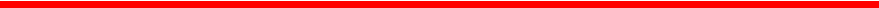 市西苑医院关于下发2023年度麻、精药品培训合格人员名单的通知院属各临床科室、东区及外设门诊部；依据《麻醉药品和精神药品管理条例》相关规定，结合医院 实际情况，医院定于2023年10月26日下午2:30分，有医务科 联合药学部组织了全院医务人员就麻、精药品使用管理进行了培 训与考核工作，参加此次培训人员共计103人，根据相关要求， 经考试分数达80分以上(含80分)人员为为此次培训合格人员，共计100人，名单见附表。专此通知。2023年11月21日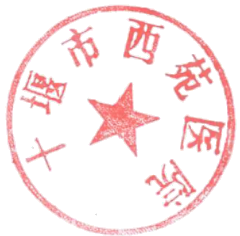 附表：市西苑医院2023年度麻、精药品培训合格人员名单序号部门姓  名性别身份证号1ICU方凤玲女420303********20292柏林门诊明  鹰男420324********27553柏林门诊朱以蔚男420300********09364东区外科杨文军男420300********09565东区内科李玉珍女420300********20266东区内科王开风女420300********33267东区外科周军箭男420381********70308东区康复科马均阳男422624********00179东区内科孙卫兵男422626********111010东区妇科胡  颖女420381********672211东区内科熊艳红女420381********152312东区妇科朱艳波男420302********091513东区内科何  宜女420323********002814东区康小燕女420303********332815东区妇科曹龙青女420321********008316东区康复科刘应湘男420303********281817东区康复科王丹鹏女420324********002818东区康复科赵  阳男420303********251619东区康复科陈  玉女420381********123320东区内科罗心霞女420381********512621东区外科张长江男420321********007X22东区药房瞿德荣女420300********332323东区药房刘 敏女420300********094524东区药房宋  刚男420300********331325东区药房杨 波男421181********623426东岳门诊胡国平男420300********333627东岳门诊何  云女420300********252928东岳门诊梁晓东男420106********205929妇产科陈  丽女420321********242330妇产科 章徐小莉女420303********332931妇产科王惜珍女420303********336132妇产科和  方女632722********242X33妇产科顾静洁女420303********252734感染科袁  恺男420303********251X35感染科孙飞燕女420302********094736感染科马书荣男429021********001337感染科王  琴女420300********096438感染科吴天瑞女420381********392139感染科明丹丹女420381********394X40感染科祈  媛女420322********692441感染科吴激波男420300********091042感染科安春娥女420321********594943感染科汤  莉女420300********252344感染科任  汀女420325********002045感染科谢永发男420303********281046感染科李  明男420302********097947感染科刘亚彬女420300********332348感染科肖红梅女420106********042549古台门诊梁何峰女420300********094x50黄龙门诊金雪丽女420302********092551急诊科宋春兰女420303********288052康复科王卫萍女420302********106X53康复科王建利男420322********661154康复科鲍  飞男420302********127055康复科吴胜朝男420321********383256口腔科李  波男420302********091357老年科董进先男420303********179958老年科韩桂芳女420303********336759老年科祝  炜男420322********003060老年科王俊龙男420321********241X61老年科勾  雷男420303********291762老年科乐石桥男420323********341463老年科李先昌男420303********331564六堰门诊部孟照海男420300********331165六堰门诊部李  娟女420300********334266六堰门诊部郑道武男420300********331167六堰门诊部甘锦平男422625********051768六堰门诊部吕  静女420303********172069麻醉科潘  丽女420302********094770麻醉科朱  立男420323********001671麻醉科彭  丰男420321********021372门  诊张  黎女420303********202373内  科叶 龙男420321********317974内  科林淑玉女230523********012775内  科吕   勇男420325********515376内  科王大平男420321********513177内  科刘晓波男420300********091X78内  科李  哲男420303********171X79内  科刘玉琴女420303********346X80手术室田文雅女610326********002181外 科钟业超男420625********591382外  科刘金波男420300********091483外  科郝  亮男420303********253484外  科李小芳女420303********254185外  科李承念男420300********095486外 科陈  昊男420381********703X87外 科张洪洋男210219********303088药学部杜丽俐女420381********064089药学部柯贤成男420303********333790药学部宋少玲女420300********092391药学部万红霞女420302********094792药学部胡玉梅女422622********762X93药学部沈莉萍女420300********252394药学部刘  鹏女420300********036X95药学部鲍承晓男420303********331196药学部王  轶男420300********031097药学部李爱斌男420300********095898医务科李文波男420303********171799中医康复肖林波男420325********3634100中医康复龚国胜男420323********4439